Publicado en Valencia el 27/08/2018 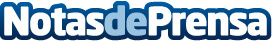 Alfabetización digital, la asignatura pendiente de los escolares, según LogiscoolA pesar del uso masivo de todo tipo de dispositivos electrónicos, los escolares no cuentan con conocimientos básicos sobre los fundamentos de las tecnologías de la información o sobre ciberseguridad. La educación digital ofrece numerosos beneficios a niños y adolescentes de cara a su futuro profesional y a sus habilidades personales
Datos de contacto:Noelia Perlacia915191005Nota de prensa publicada en: https://www.notasdeprensa.es/alfabetizacion-digital-la-asignatura-pendiente Categorias: Nacional Inteligencia Artificial y Robótica Educación Programación Emprendedores E-Commerce Ciberseguridad Ocio para niños http://www.notasdeprensa.es